Public NoticeDesignation of an area for Selective Licensing under Section 80 Housing Act 2004On 17 January 2023 Nottingham City Council (“the Council”), of Loxley House, Station Street, Nottingham, NG2 3NG, in exercise of its powers under section 80 of the Housing Act 2004 (“the Act”) designated the area described below (The Designation) as subject to Selective Licensing. Under section 82 of the Act the Designation required the approval of the appropriate national authority before it could come into force. On the 26 July 2023 the Secretary of State for the Department of Levelling Up, Housing and Communities, in exercise of his powers under Section 82 of the Act 2004 confirmed the Designation and specified that it shall come into force on 1 December 2023. The Designation shall cease to have effect on the 30 November 2028. The Designation covers some or all of the Council’s following electoral wards: Aspley, Basford, Berridge, Bulwell, Bulwell Forest, Castle, Dales, Hyson Green & Arboretum, Leen Valley, Lenton & Wollaton East, Mapperley, Meadows, Radford, Sherwood and St Anns. A map of the area covered, and the breakdown of ward coverage can be viewed at: https://committee.nottinghamcity.gov.uk/ieListDocuments.aspx?CId=177&MID=9491#AI47427 The Designation includes all privately rented houses in the designated area subject to certain specified exemptions and requirements.If you wish to inspect the Designation, or if you are a landlord, managing agent or a tenant and you require further information regarding the Designation, or require advice on making an application, please contact the Council’s Selective Licensing team by:Email: selective.licensing@nottinghamcity.gov.ukTelephone: 0115 9152020 Post: Loxley House, Station Street, Nottingham NG2 3NG orWebsite: http://www.nottinghamcity.gov.uk/qualityhousingforallTo check whether a property is within the designated area go to:http://geoserver.nottinghamcity.gov.uk/myproperty and enter the postcode. Alternatively, the Designation can be inspected at  Loxley House, Nottingham NG2 3NG during office hours (9:00am to 5:00pm). Applications can be made through the Council’s website at www.nottinghamcity.gov.uk. All landlords, property managers or tenants within the designated area should seek advice on whether their property is affected by the designation by contacting the Selective Licensing Team.On the Designation coming into force on the 1 December 2023 any person who has control of or manages a licensable house without a licence, or ,being a person on whom restrictions or obligations are imposed  under such a licence, fails to comply with the conditions of the licence will liable to enforcement action. This may be by way of a civil penalty of up to £30,000.00 or prosecution on summary conviction which carries an unlimited maximum fine. In addition, such persons may be prevented from holding a licence and/or may be made subject to a rent repayment order.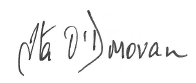 Signed by Ita OdonovanInterim Director for Community, Environment and Resident Services